Омский государственный педагогический университет, кафедра информатики и методики обучения информатике приглашает учащихся 8-11 классов принять участие в телекоммуникационном проекте по информатике «Электронные книги: шаг из прошлого в  будущее»(25.04.2017-28.05.2017)Аннотация проектаМировой научно-технический прогресс проявляется в информатизации всех сфер общества и образования, воздействующей на стиль жизни современного человека. В частности, привычным стало читать и изучать культурное наследие в цифровом формате, так как больше половины видов печатной продукции, в том числе и  книг уже представлены таким образом. При этом отметим, что история  создания электронных (е-книг) началась в еще 1971 году, когда не существовало ни интернета, ни персональных компьютеров, а мобильные телефоны были размером с чемодан.Проект «Электронные книги: шаг из прошлого в  будущее» познакомит учащихся с созданием электронной книги. В данном проекте участникам предлагают познакомиться с программой ExeBook WM-Publisher .На этапе «История Е-книги» участники проекта осваивают историю Е-книги и выполняют тест. На этапе «Знакомство с компилятором электронной книги»  осваивают программу и ее основные компоненты. На третьем этапе « Изучение основы создания Е-книги» участникам предлагается изучить такие программы, как ExeBook WM-Publisher , Paint, Pixcel и  HTML,  и выполнить творческие задания. На заключительном этапе «Создание Е-книги» участники создают Е-книгу и выполняют итоговый тест.В процессе прохождения проекта участники должны изучить представленный теоретический материал по электронным книгам, выполнить все виды заданий  в рамках каждого этапа, и только тогда переходить к следующей. Итоговым заданием является создание Е-книги, которое можно будет выложить в электронный ресурс для просмотра другими участниками.По результатам проекта победителям и всем участникам будут оформлены и разосланы дипломы и сертификаты.Цель проекта: создание условий для развития творческого воображения личности учащихся и самовыражения индивидуальности в различ	ных видах деятельности средствами ИКТ.Задачи проекта:познакомить учащихся с Е-книгой;сформировать навыки создания Е-книги;познакомить учащихся с основами ExeBook WM-Publisher , Paint, Pixcel и  HTML;сформировать умения создавать рисунки в графическом редакторе Paint;обучить учащихся созданию web-страниц в HTML;развитьпознавательный интерес и творческое воображение учащихся;помочь учащимся в самовыражении их индивидуальности.Авторы и координаторы проекта:Смолина Людмила Владимировна, к.п.н., доцент кафедры информатики и методики обучения информатике, ОмГПУСтуденты ОмГПУ факультета МИФиТ группы МИ41:Вихлей ВикторияРассошанская ЮлияВсе материалы о ходе реализации телекоммуникационного проекта, все новости, последовательность этапов проекта, все задания и инструкции к выполнению заданий размещены на портале «Школа» ОмГПУ в соответствующем этапе данного проекта. По электронной почте работы не принимаются, вся деятельность в проекте проходит только на портале "Школа".Сайт проекта: http://school.omgpu.ru/course/view.php?id=1679   Участники проекта: учащиеся 8-11 классов. Участие в проекте БЕСПЛАТНОЕ.Предметная направленность проекта: Информатика и ИКТ.Сроки проведения: 26.04.2017-28.05.2017Обязательное условие:  необходимо принимать участие во всех станциях проекта ипоследовательно выполнять задания на каждой станции, ответы должны соответствовать техническим требованиям и срокам отправки.Регистрация участников (25.04.2017-05.05.2017):1. Каждый участник должен зарегистрироваться на портале «Школа» http://school.omgpu.ru (если участник уже зарегистрирован на портале, то он должен использовать уже существующую учетную запись). Уважаемые участники проекта, просим Вас указывать при регистрации на портале реальные данные (настоящую фамилию, имя, отчество, класс и наименование образовательного учреждения). Инструкции по регистрации на портале «Школа» можно скачать со страницы - http://school.omgpu.ru/mod/page/view.php?id=15698 .2. После регистрации на портале Школа необходимо перейти по ссылке в телекоммуникационный проект «Электронные книги: шаг из прошлого в будущее» http://school.omgpu.ru/course/view.php?id=1679  и записаться на курс (Портал “Школа”/Сетевые инициативы для школьников/Проекты, олимпиады, викторины, конкурсы/ Электронные книги: шаг из прошлого в  будущее).3. Заполнить регистрационную базу данных участников проекта http://school.omgpu.ru/mod/data/view.php?id=47301Этапы проекта:Этап 1: История Е-книги Задание 1.Указания к изучению первого этапа. Участникам предоставляется информация о первом модуле.Задание 2.Изучение презентации «История книги»  и тест по этой презентации.Максимальное количество баллов за выполнение теста: 10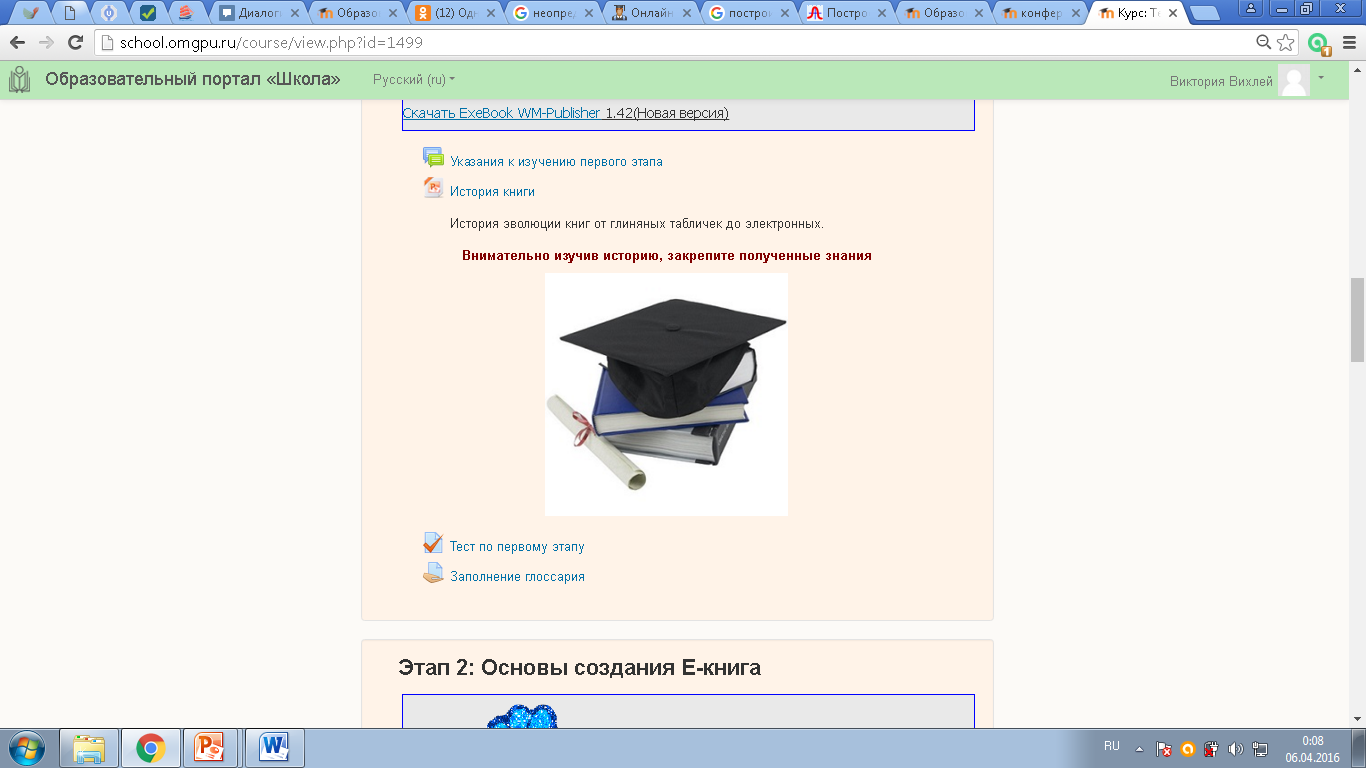 Этап 2: Знакомство  с компилятором электронной книги Учащиеся знакомятся с компилятором Е-книги, скачивают программу и знакомятся с ней.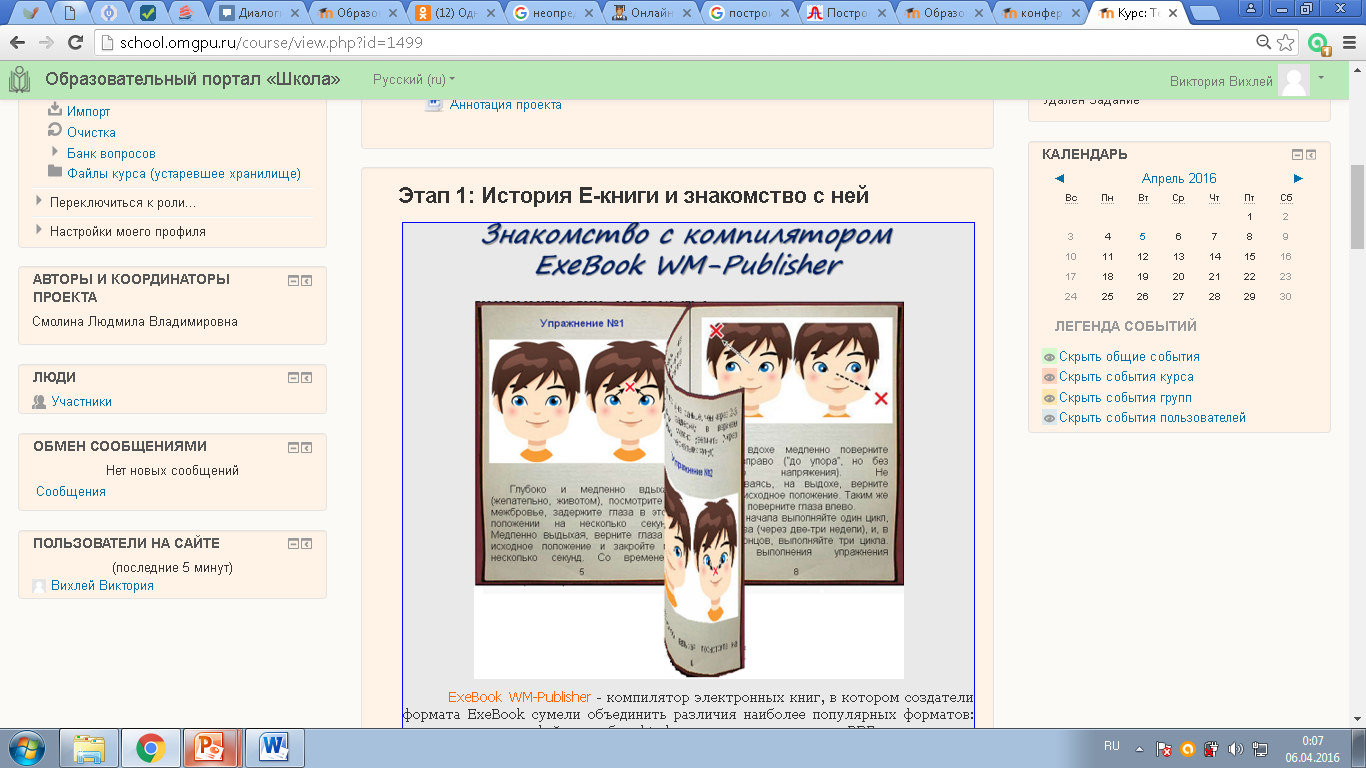 Этап 3: Изучение основ создания Е-книги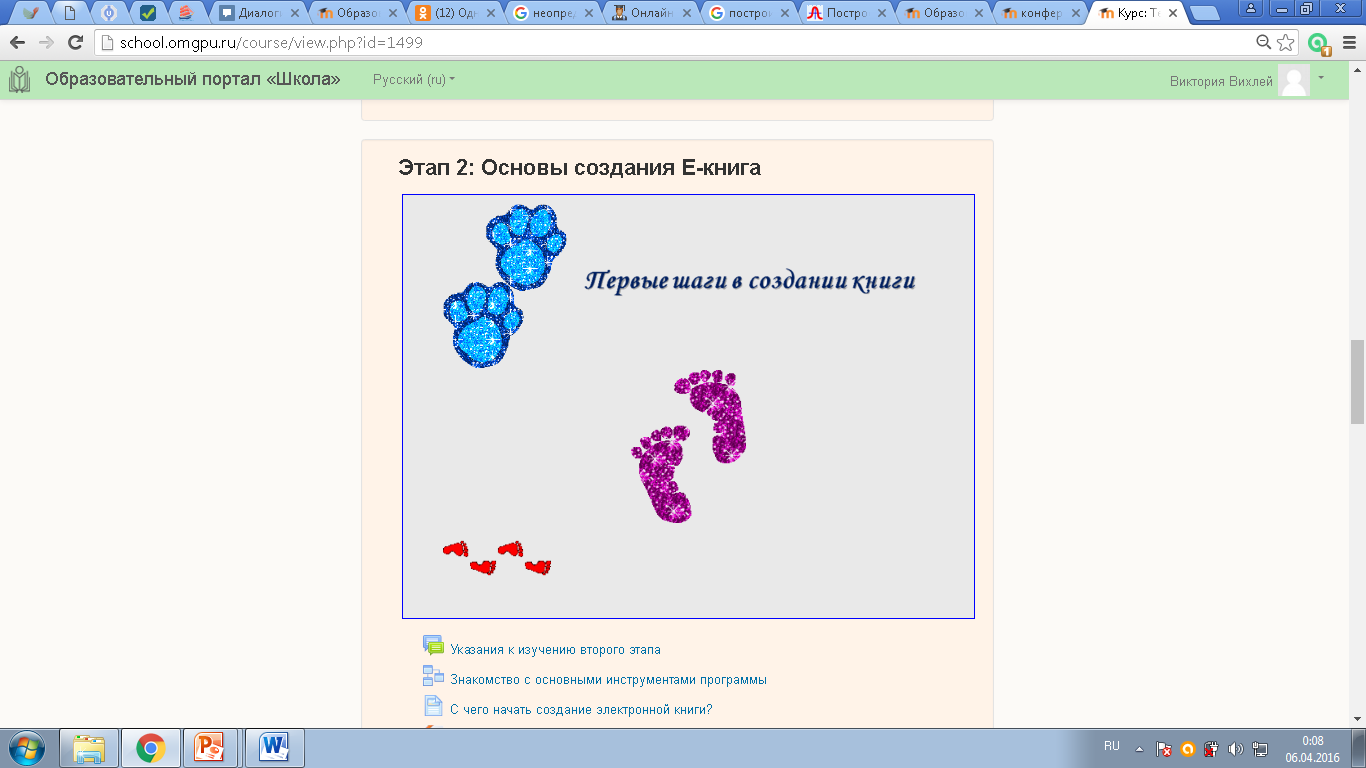 Задание 1. Указания к изучению второго этапа. Знакомство с основными инструментами программы, с чего начать создание Е –книги. Участникам предлагается изучить презентацию на тему «Электронные книги и учебники» и по окончанию пройти тест.Максимальное количество баллов за выполнение: 20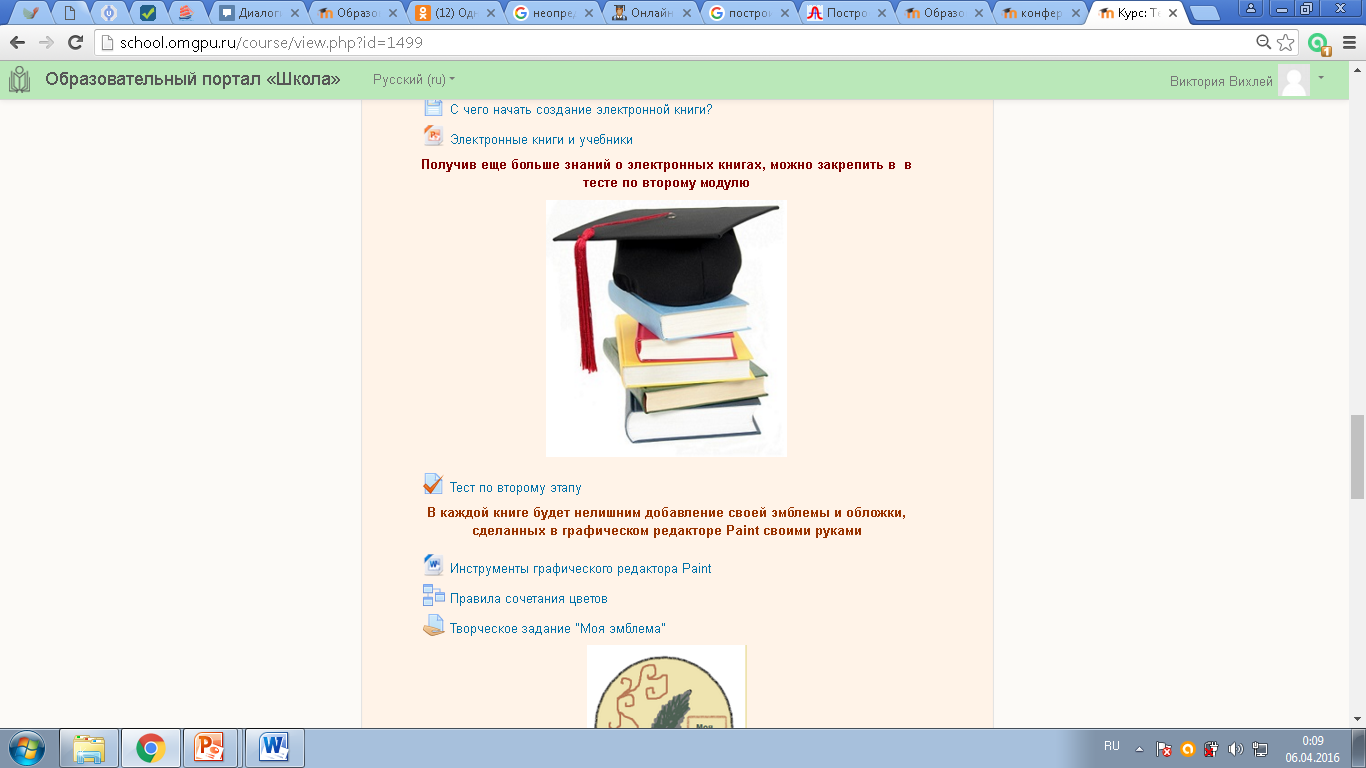 Задание 2.Участники знакомятся с графическим редактором Paint, Pixcel изучают правила сочетания цветов и выполняют творческие задания: моя эмблема и моя обложка. Максимальное количество баллов за выполнение: 20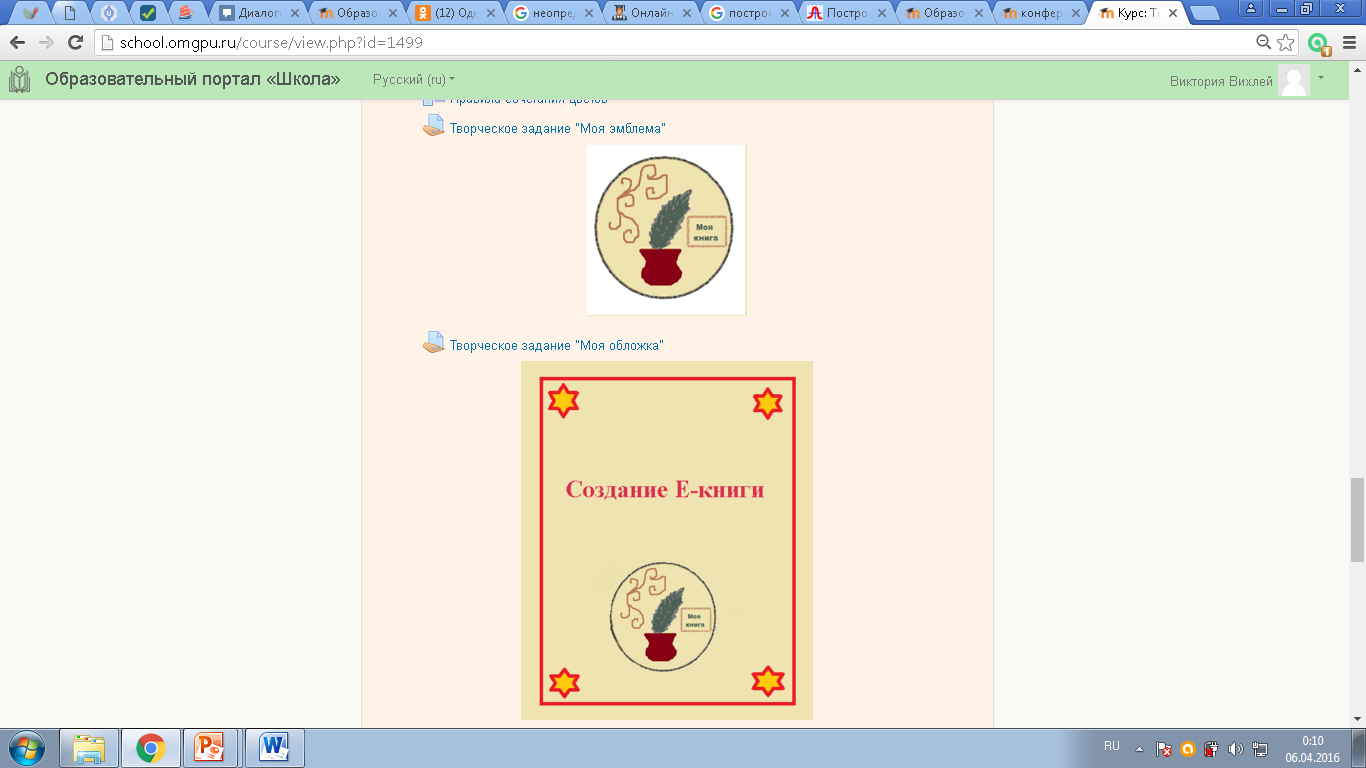 Задание 3.Ознакомление с online –руководством по HTML, изучение презентации и создание простейшего файла HTML. Максимальное количество баллов за выполнение: 5Этап 4: Создание Е-книгиЗадание 1. Указания к изучению третьего этапа. Ознакомление с дизайном книги, с текстом и вставкой рисунков. Задание 2. На этом в заключении участникам предлагается создать свою Е-книгу и выставить свою работу в электронный ресурс. Максимальное количество баллов за выполнение: 15Задание 3. Выполнение итогового теста по курсуМаксимальное количество баллов за выполнение: 20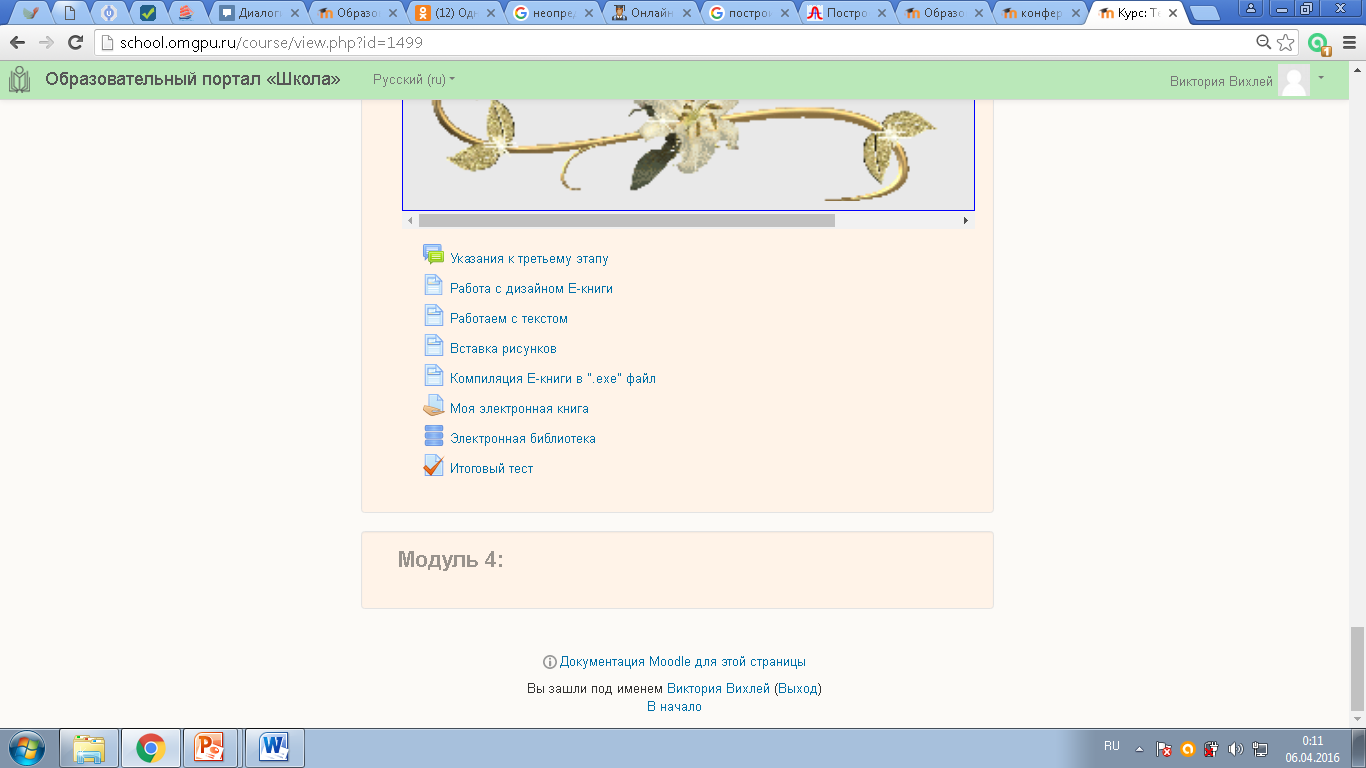 По окончанию проекта все участники получают электронные  сертификаты участников, победители - дипломы. Технические требования к высылаемым работамОтвет необходимо заносить в специальные формы на сайте проекта. Название файла должно содержать номер этапа, номер задания и фамилию участника, например, 2_1_Иванов.Соблюдать сроки проекта.Общий объем высылаемых файлов  будет указан в каждом этапе. Ждём ваших заявок!Желаем удачи!